Anexă la Hotărârea Curții de Conturi nr. 21 din 26 mai 2023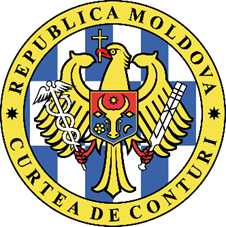 CURTEA DE CONTURI A REPUBLICII MOLDOVARAPORTUL auditului asupra rapoartelor financiare consolidate ale Ministerului Finanțelorîncheiate la 31 decembrie 2022I. OPINIE Am auditat rapoartele financiare consolidate ale Ministerului Finanțelor pentru exercițiul încheiat la 31 decembrie 2022, care cuprind Bilanțul contabil, Raportul privind veniturile și cheltuielile, Raportul privind fluxul mijloacelor bănești, Raportul privind executarea bugetului, Raportul narativ privind executarea bugetului pe anul 2022, inclusiv un sumar al politicilor contabile semnificative. În opinia noastră, rapoartele financiare oferă, sub toate aspectele semnificative, o imagine corectă și fidelă în conformitate cu cadrul de raportare financiară aplicabil.II. BAZA PENTRU OPINIEAm realizat misiunea de audit în conformitate cu Standardele Internaționale ale Instituțiilor Supreme de Audit. Responsabilitățile noastre, potrivit standardelor respective, sunt descrise în Secțiunea VII  Responsabilitățile auditorului într-un audit al rapoartelor financiare.Suntem independenți față de entitate și am îndeplinit responsabilitățile de etică în conformitate cu cerințele Codului etic al Curții de Conturi. Considerăm că constatările de audit pe care le-am obținut sunt suficiente și adecvate pentru a furniza o bază pentru opinia noastră. III. ASPECTELE-CHEIE DE AUDITAspectele-cheie de audit sunt acele aspecte care, în baza raționamentului nostru profesional, au avut o importanță majoră pentru auditul rapoartelor financiare consolidate ale Ministerului Finanțelor încheiate la 31 decembrie 2022. Aceste aspecte au fost abordate în contextul auditului rapoartelor financiare în ansamblu și al formării opiniei noastre asupra acestora, și nu oferim o opinie separată despre aspectele date. IV.	ALTE INFORMAȚII4.1. Recunoașterea, clasificarea incorectă și raportarea neveridică a unor active nefinanciare în sumă de 9,5 mil.lei de către 4 instituții din subordinea Ministerului Finanțelor, din cauza interpretării eronate și neunivoce a prevederilor normelor metodologice, au denaturat nesemnificativ cu suma menționată soldurile unor grupuri de conturi din raportul financiar consolidat. 4.2. Recunoașterea, clasificarea și atribuirea incorectă a unor cheltuieli de 0,7 mil.lei de către Serviciul Vamal, din cauza interpretării eronate și neunivoce a prevederilor normelor metodologice, au afectat inteligibilitatea informațiilor respective din rapoartele financiare consolidate. V.	BUNA GUVERNANȚĂ5.1. Potrivit declarației de răspundere managerială pentru anul 2022, Ministerul Finanțelor dispune de un sistem de control intern managerial ale cărui organizare și funcționare permit furnizarea unei asigurări rezonabile precum că fondurile publice alocate în scopul atingerii obiectivelor strategice și operaționale au fost utilizate în condiții de transparență, economicitate, eficiență, eficacitate, legalitate, etică și integritate. În baza rezultatelor autoevaluării, s-a apreciat că, la 31.12.2022, sistemul de control intern managerial este parțial conform Standardelor naționale de control intern în sectorul public. Auditul denotă că existența unor deficiențe la implementarea sistemului de control intern managerial a afectat gestionarea cheltuielilor, activelor nefinanciare și a creanțelor, fapt ce indică necesitatea întreprinderii măsurilor corespunzătoare în vederea consolidării acestuia.  5.2. În structurile organizaționale ale Ministerului Finanțelor, Serviciului Fiscal de Stat și Serviciului Vamal au fost instituite, conform cerințelor legale, subdiviziuni de audit intern, care pe parcursul anului 2022 au fost funcționale, activitatea lor desfășurându-se în corespundere cu prevederile cadrului normativ și cu Standardele naționale de audit intern. Totodată, se atestă asigurarea evaluării, conform periodicității stabilite de Legea nr.229 din 23.09.2010, a proceselor cu risc sporit în domeniile financiar-contabil, achiziții publice, administrarea activelor, tehnologii informaționale.5.3. În vederea remedierii erorilor constatate de misiunea precedentă de audit, Curtea de Conturi, prin Hotărârea nr.26 din 30 mai 2022, a înaintat Ministerului Finanțelor și instituțiilor din subordine 9 recomandări. Din totalul recomandărilor, 6 au fost implementate, iar 3 - parțial implementate (în curs de realizare), nivelul de implementare fiind de 77,8 %. De asemenea, prin Hotărârea Curții de Conturi nr.48 din 30 iulie 2021, Ministerului Finanțelor și instituțiilor din subordine le-au fost înaintate 16 recomandări. Din totalul recomandărilor, 14 au fost implementate, iar 2 sunt parțial implementate (în curs de realizare), nivelul de implementare fiind de 95,3 %. Recomandările parțial implementate nu au avut impact asupra opiniei de audit pentru anul 2022.5.4. În anul 2022 se atestă un nivel redus de executare a unor proiecte investiționale la Ministerul  Finanțelor și unele instituții din subordine, auditul identificând unele problematici și deficiențe în procesul de realizare a acestora, nefiind valorificate resurse financiare în sumă totală de 89,8 mil.lei. Referitor la implementarea de către Serviciul Vamal a Proiectului „Reabilitarea și modernizarea birourilor vamale de frontieră de pe granița România-Moldova, respectiv a posturilor vamale Albița-Leușeni, Sculeni-Sculeni și Giurgiulești-Giurgiulești”, în valoare de 5000,0 mii euro, se menționează că pentru executarea lucrărilor la 2 obiective investiționale nefinalizate (Postul vamal Leușeni și Postul vamal  Sculeni) s-au aprobat resurse financiare în sumă de 43,9 mil.lei, iar urmare modificărilor Legii bugetului de stat pentru anul 2022, acestea au fost precizate în sumă de 65,9 mil.lei, sau cu 22,0 mil.lei mai mult. Cheltuielile executate la 31.12.2022 la obiectivele investiționale menționate au însumat 37,1 mil.lei, sau 56,3% din suma totală precizată. Deși la 31.12.2022 nivelul de executare a investițiilor la Postul vamal Leușeni constituie 75,6% din valoarea contractată de 18,5 mil.lei, în anii 2020-2022 fiind executate cheltuieli în sumă de 14,0 mil.lei, la Postul vamal Sculeni nivelul de executare constituie 25,7%, în anul 2022 fiind executate cheltuieli în sumă de 31,6 mil.lei din valoarea contractată de 123,1 mil.lei. Cele menționate afectează realizarea obiectivului privind  modernizarea posturilor vamale la frontiera moldo-română și îmbunătățirea condițiilor de efectuare a controlului vamal conform cerințelor internaționale, nefiind valorificate mijloace în sumă de 54,2 mil.lei. Privitor la implementarea de către Serviciul Fiscal de Stat a Proiectului de modernizare a administrației fiscale, se remarcă că, în anul 2022, pentru implementarea activităților proiectului au fost precizate resurse financiare în sumă totală de 10,6 mil.lei, inclusiv cheltuieli – 8,9 mil.lei, și active nefinanciare – 1,7 mil.lei, la 31.12.2022 fiind executate mijloace de 1,8 mil.lei, sau 17%.Nevalorificarea resurselor financiare ține de neefectuarea achizițiilor privind evaluarea capacității sistemului informațional al Serviciului Fiscal de Stat, a sondajului în rândul contribuabililor și a serviciilor de audit aferente rapoartelor privind cheltuielile eligibile. Cele menționate pot avea impact asupra realizării în termen a obiectivului proiectului privind îmbunătățirea colectării veniturilor, conformării fiscale și serviciilor prestate contribuabililor, nefiind valorificate mijloace în sumă de 8,8 mil.lei. Cu referire la implementarea de către Serviciul Vamal a Proiectului „Uniunea Europeană pentru Securitatea Frontierelor”, se menționează că, în anul 2022, pentru implementarea activităților proiectului s-au prevăzut alocații în sumă de 26,1 mil.lei, inclusiv 5,2 mil.lei - din contribuția Guvernului Republicii Moldova, și 20,9 mil.lei - din grantul oferit de Uniunea Europeană, care nu au fost valorificate. Nevalorificarea resurselor financiare, inclusiv neimplementarea sistemului comun de control video, au fost condiționate de introducerea Legii marțiale în Ucraina și de creșterea semnificativă a prețurilor pentru echipamentele și serviciile IT, activitățile proiectului fiind transferate pentru anul 2023. Cele menționate pot avea impact asupra realizării obiectivului proiectului privind îmbunătățirea managementului integrat al frontierei de stat, nefiind valorificate mijloace în sumă de 26,1 mil.lei.  În ceea ce privește implementarea de către Agenția Achiziții Publice a Proiectului „Uniunea Europeană pentru Mediu”, în valoare de 58,5 mii USD, se menționează că pentru  implementarea activităților proiectului, în perioada 01.08.2022-21.11.2022, au fost prevăzute resurse financiare în sumă de 0,8 mil.lei, dar s-au executat cheltuieli de 0,09 mil.lei, sau la nivel de 11,2%.  Nevalorificarea resurselor financiare în cadrul proiectului se datorează încheierii întârziate a Acordului de finanțare cu UNEP, principalele activități fiind prevăzute în planul pentru anul 2023. Cele menționate pot avea impact asupra realizării obiectivului proiectului privind promovarea și aplicarea achizițiilor publice durabile, nefiind valorificate mijloace în sumă de 0,7 mil.lei.  5.5. Prin Hotărârea Guvernului nr.462 din 01.07.2020, s-au transmis în administrarea și gestiunea economică a Serviciului Fiscal de Stat încăperile din incinta clădirii administrative, amplasată în mun. Chișinău, str. Constantin Tănase nr.9. În anul 2022, pentru reparația capitală a clădirii au fost aprobate resurse financiare în sumă de 50,2 mil.lei, ulterior fiind precizate în sumă de 15,2 mil.lei, cheltuielile executate însumând 0,2 mil. lei. Deși, până la 31 decembrie 2022, la obiectivul menționat s-au efectuat servicii de proiectare în sumă de 1,7 mil.lei, lucrările de reparație capitală nu au fost demarate, neutilizându-se circa ½ din suprafața totală a clădirii de 9829 m2. De asemenea, se remarcă că, în anul 2020, Serviciul Fiscal de Stat a solicitat Agenției Servicii Publice formarea numărului cadastral unic pentru clădirea menționată, stabilindu-se nerespectarea condițiilor pentru formarea bunului imobil în corespundere cu cerințele legale. Totodată, urmare inventarierii clădirii, efectuată în anul 2021 de către Agenția Servicii Publice, s-a constatat că gestionarii anteriori au realizat replanificări interioare fără autorizație de construcție, motiv din care unele suprafețe din clădire nu corespund cu cele înregistrate în Registrul bunurilor imobile. Tergiversările constatate în demararea lucrărilor pot condiționa necesitatea actualizării costurilor estimate în anul 2020 ale proiectului, ca urmare a creșterii prețurilor la materialele de construcție, precum și suportarea cheltuielilor suplimentare din bugetul de stat, nefiind valorificate în anul 2022 mijloace în sumă de 50,0 mil.lei. 5.6. În anul 2021 a demarat procesul de reorganizare instituțională a Serviciului Vamal, iar începând cu 01.07.2021, birourile vamale funcționează ca subdiviziuni teritoriale ale Aparatului central, fără statut de persoană juridică, ca urmare a fuzionării acestora în temeiul normei legale. Pentru implementarea prevederilor legale, a fost întocmit un Plan de acțiuni privind desfășurarea procesului de reorganizare, înaintat birourilor vamale pentru realizare. Deși în cadrul Serviciului Vamal a fost instituit grupul de lucru privind optimizarea și reformarea structurii organizaționale, ai cărui membri au prezentat propuneri pentru realizarea și promovarea reformei, structurii și sporirea eficienței activității instituției, precum și urmau să examineze propunerile șefilor de subdiviziuni cu referire la structura, proiectele regulamentelor și fișele de post conform noii structuri organizaționale către 7 octombrie 2022, până la finalizarea auditului public extern structura organizatorică, statele de personal și schemele de încadrare au rămas neschimbate. De asemenea, urmare nefinalizării procesului de reorganizare instituțională, nu a fost statuată în mod clar și exhaustiv subordonarea secțiilor de finanțe și evidență contabilă, inclusiv a șefilor de secție care dețin și calitatea de contabil-șef în cadrul birourilor vamale, aceștia, potrivit regulamentelor și fișelor de post în vigoare, continuând să se afle în subordinea șefilor birourilor vamale, în condițiile în care, conform Legii contabilității, răspunderea pentru ținerea contabilității şi raportarea financiară revine conducătorului entității, adică directorului Serviciului Vamal. Ca rezultat, nu este finalizat procesul de reorganizare instituțională a Serviciului Vamal, nefiind aprobate structura, statul de personal și schemele de încadrare pentru subdiviziunile teritoriale, proiectele de regulamente și fișele de post conform noii structuri.5.7. În cadrul Ministerului Finanțelor și Serviciului Fiscal de Stat se atestă un nivel redus de asigurare cu concepte și regulamente ale sistemelor informaționale, care urmau a fi elaborate în temeiul prevederilor legale. Problematica respectivă a fost abordată și de către Agenția de Guvernare Electronică, în contextul coordonării oportunității de achiziționare a serviciilor informatice de dezvoltare a unor sisteme în anul 2022, potrivit căreia, instituțiile menționate urmează să promoveze în mod obligatoriu conceptele și regulamentele tuturor sistemelor sale informaționale, pentru a nu supune riscurilor de sustenabilitate și de finanțare suficientă și continuă a acestora.Auditul a atestat executarea parțială a contractului privind achiziționarea serviciilor informaționale de 15,0 mil.lei , încheiat în anul 2022 de către Ministerul Finanțelor și Instituția publică „Centrul de Tehnologii Informaționale în Finanțe”, nefiind valorificate resurse financiare în sumă de 3,6 mil.lei, sau 24%. Totodată, Ministerul a returnat garanția de bună execuție a contractului în sumă de 62,7 mii lei, în condițiile executării parțiale de către prestator a contractului de achiziții publice, fără a fi efectuate plăți contractuale. De asemenea, în cadrul Serviciului Fiscal de Stat auditul a relevat abordări neunivoce cu referire la contabilizarea sistemelor informaționale și a componentelor acestora, dezvoltarea unor sisteme necontabilizate și reflectarea în evidența contabilă a cheltuielilor aferente.Situațiile constatate au fost cauzate de interpretarea eronată a prevederilor Legii nr.467 din 21.11.2003 și a cerințelor Ordinului ministrului finanțelor nr.216 din 28.12.2015, dar și de lipsa suportului din partea unor specialiști responsabili de domeniul TI din cadrul Ministerului.5.8. În baza recomandărilor anterioare ale Curții de Conturi, Ministerul Finanțelor urma să înainteze Guvernului propuneri de modificare a cadrului regulator aferent evidenței, evaluării și raportării bunurilor confiscate. Deși a fost elaborat un proiect de act normativ privind modificarea Hotărârii Guvernului nr.972/2001, acesta nu s-a aprobat, fiind la etapa consultărilor, fapt care menține în continuare situația neschimbată. Reglementarea normativă insuficientă a procedeelor cu referire la evidența unor bunuri confiscate care nu aparțin instituției generează în continuare neclarități privind modul de contabilizare a acestora, precum și inexactități între valoarea activelor confiscate de către Serviciul Vamal și valoarea acestora transmisă Serviciului Fiscal de Stat, spre comercializare.5.9. Ministerul Finanțelor și unele instituții din subordine nu au asigurat transmiterea în temeiul normei legale către Agenția Proprietății Publice a 14 terenuri cu suprafața de 4,2072 ha și valoarea de 12,5 mil.lei, acestea nefiind excluse din evidența contabilă și din rapoartele financiare consolidate. Deși procedura de transmitere a fost inițiată în anul 2021, aceasta nu a avut o finalitate, din cauza înțelegerii neunivoce a cadrului de reglementare. 5.10. Auditul a relevat problematica ce vizează prezentarea reală și veridică în rapoartele financiare consolidate a valorii unor clădiri din gestiunea unor instituții subordonate Ministerului Finanțelor, care nu au fost supuse reevaluării, în scopul determinării valorii juste a acestora, ţinându-se cont de utilitatea bunului, starea acestuia şi de preţul de piaţă. Ca rezultat, valoarea de bilanț a unor bunuri imobile prezintă diferențe de 22,8 mil.lei în raport cu valoarea cadastrală. Cele menționate au fost cauzate de neverificarea continuă a valorii bunurilor gestionate în raport cu valoarea cadastrală. 5.11. Creanțele executorilor judecătorești la 31.12.2022 au însumat 5,6 mil.lei, din care 3,9 mil.lei - cu termenul de achitare expirat, fiind în creștere cu 1,7 mil.lei față de perioada similară a anului precedent, formate în rezultatul avansării de către Serviciul Fiscal de Stat a cheltuielilor către 110 executori judecătorești, conform cadrului legal. Pe parcursul anului 2022 au fost avansate cheltuieli de 2,9 mil.lei, dar restituite cheltuieli de 1,1 mil.lei, sau 37,9%. Totodată, se menționează că în perioada de referință Serviciul Fiscal de Stat a efectuat controale la 20 de executori judecătorești, sau cu 20 de controale mai puțin decât s-au efectuat în anul 2021. Cele menționate au fost cauzate de monitorizarea insuficientă a creanțelor, în special, a celor cu termenul de achitare expirat, generând riscul de nerecuperare a acestora.5.12. Aplicarea incorectă de către Serviciul Vamal a legislației muncii și celei vamale a condiționat declanșarea unor litigii judiciare, cu suportarea cheltuielilor suplimentare din buget în sumă de 0,6 mil.lei, în baza documentelor executorii.5.13. Pentru achitarea indemnizațiilor la încetarea acțiunii contractului de muncă, în anul 2022 Serviciului Fiscal de Stat i-au fost aprobate resurse financiare în sumă de 2,6 mil. lei, ulterior fiind precizate în sumă de 7,8 mil. lei, cheltuielile executate și efective însumând 5,5 mil.lei. Creșterea cheltuielilor executate față de nivelul aprobat se datorează achitării, potrivit normei legale, a indemnizațiilor unice și a indemnizațiilor de șomer pentru 337 de angajați care au demisionat în urma  procesului de reorganizare instituțională în anul 2022.5.14. Potrivit Legii nr.302 din 21.12.2017, Serviciul Vamal asigură formarea profesională iniţială şi continuă a funcţionarului vamal. Modul de organizare și desfășurare a procesului de dezvoltare profesională continuă a funcționarilor vamali se stabilește prin Regulamentul intern al entității.În anul 2022, pentru formarea profesională a colaboratorilor vamali, Serviciului Vamal i-au fost precizate resurse financiare în sumă de 0,4 mil.lei, cheltuielile executate și cele efective însumând 0,3 mil.lei. În totalul cheltuielilor executate, ponderea majoră o dețin cheltuielile Centrului de instruire - subdiviziune internă, cu statut de Direcție, în sumă de 0,2 mil.lei. Testele auditului asupra plenitudinii calculării și achitării salariului pentru formatorii din cadrul Serviciului Vamal implicați în moderarea orelor de instruire nu au stabilit abateri de la cadrul normativ. Totodată, se menționează despre executarea integrală a contractelor privind achiziționarea serviciilor de instruire în anul 2022, încheiate legal cu alte autorități administrative de profil, executarea acestora fiind confirmată prin acte de primire-predare și facturi fiscale.VI. RESPONSABILITĂȚILE CONDUCERII PENTRU RAPOARTELE FINANCIAREMinistrul Finanțelor, în calitate de conducător al organului central de specialitate al administrației publice, este responsabil de întocmirea, semnarea și prezentarea corectă și fidelă a rapoartelor financiare consolidate în conformitate cu cadrul de raportare financiară aplicabil, precum și de organizarea controlului intern managerial, pentru a asigura desfășurarea organizată și eficientă a activității economice a entității, inclusiv respectarea strictă a integrității activelor, prevenirea și descoperirea cauzelor de fraudă și/sau eroare, exactitatea și plenitudinea înregistrărilor contabile, precum și pregătirea oportună a unor informații financiare credibile.VII. RESPONSABILITĂȚILE AUDITORULUI ÎNTR-UN AUDIT AL RAPOARTELOR FINANCIAREResponsabilitatea noastră este de a planifica și a realiza misiunea de audit, cu obținerea probelor suficiente și adecvate în vederea susținerii bazei pentru opinia de audit. Obiectivele noastre sunt: obținerea unei asigurări rezonabile că rapoartele financiare consolidate nu sunt afectate de denaturări semnificative, cauzate de fraude sau erori, precum și emiterea unei opinii.Asigurarea rezonabilă este un nivel ridicat de asigurare, dar nu o garanție că un audit efectuat în conformitate cu Standardele Internaționale va detecta întotdeauna o denaturare semnificativă atunci când ea există. Denaturările pot fi urmarea fraudelor sau erorilor. Totodată, denaturările pot fi considerate semnificative dacă, în mod individual sau în ansamblu, pot influența deciziile economice ale utilizatorilor acestor rapoarte financiare consolidate. O descriere suplimentară a responsabilităților auditorului într-un audit al rapoartelor financiare este plasată pe site-ul Curții de Conturi, la adresa: https://www.ccrm.md/ro/responsabilitati-in-auditul-financiar-3596.html. Această descriere face parte din Raportul nostru de audit.Responsabil de întocmirea Raportului de audit:Șeful echipei de audit                                                                                                                   Ion BulmagaMembrii echipei de audit:Auditor public principal                                                                                                                Tudor SuhanAuditor public principal                                                                                                                Tudor SulaResponsabil de audit:Șefa Direcției generale de audit I, auditoare publică                                                                   Natalia TrofimMD-2001, mun. Chișinău, bd. Ștefan cel Mare și Sfânt nr.69, tel.: (+373 22) 26 60 02, fax: (+373 22) 26 61 00www.ccrm.md; e-mail: ccrm@ccrm.md